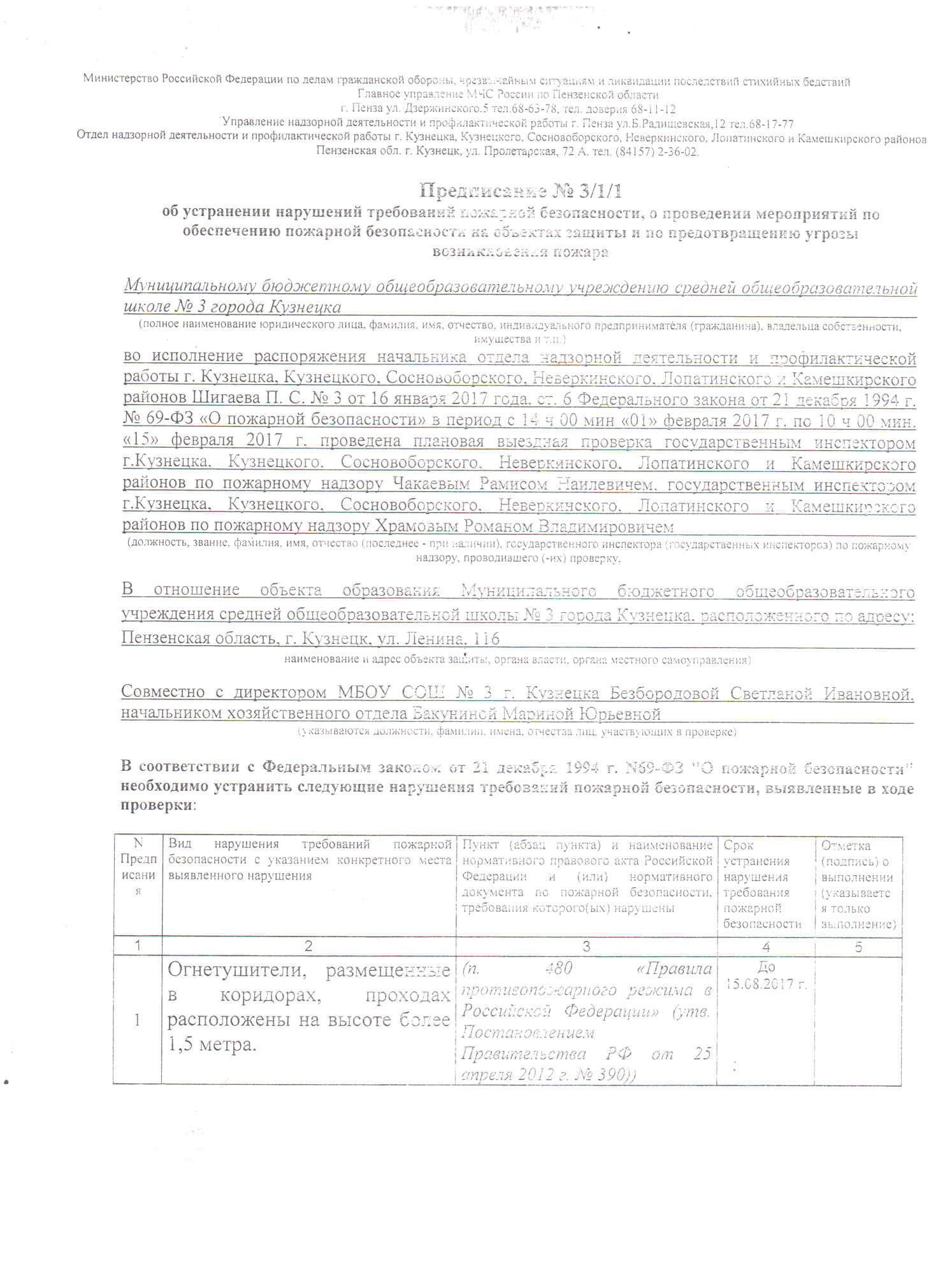 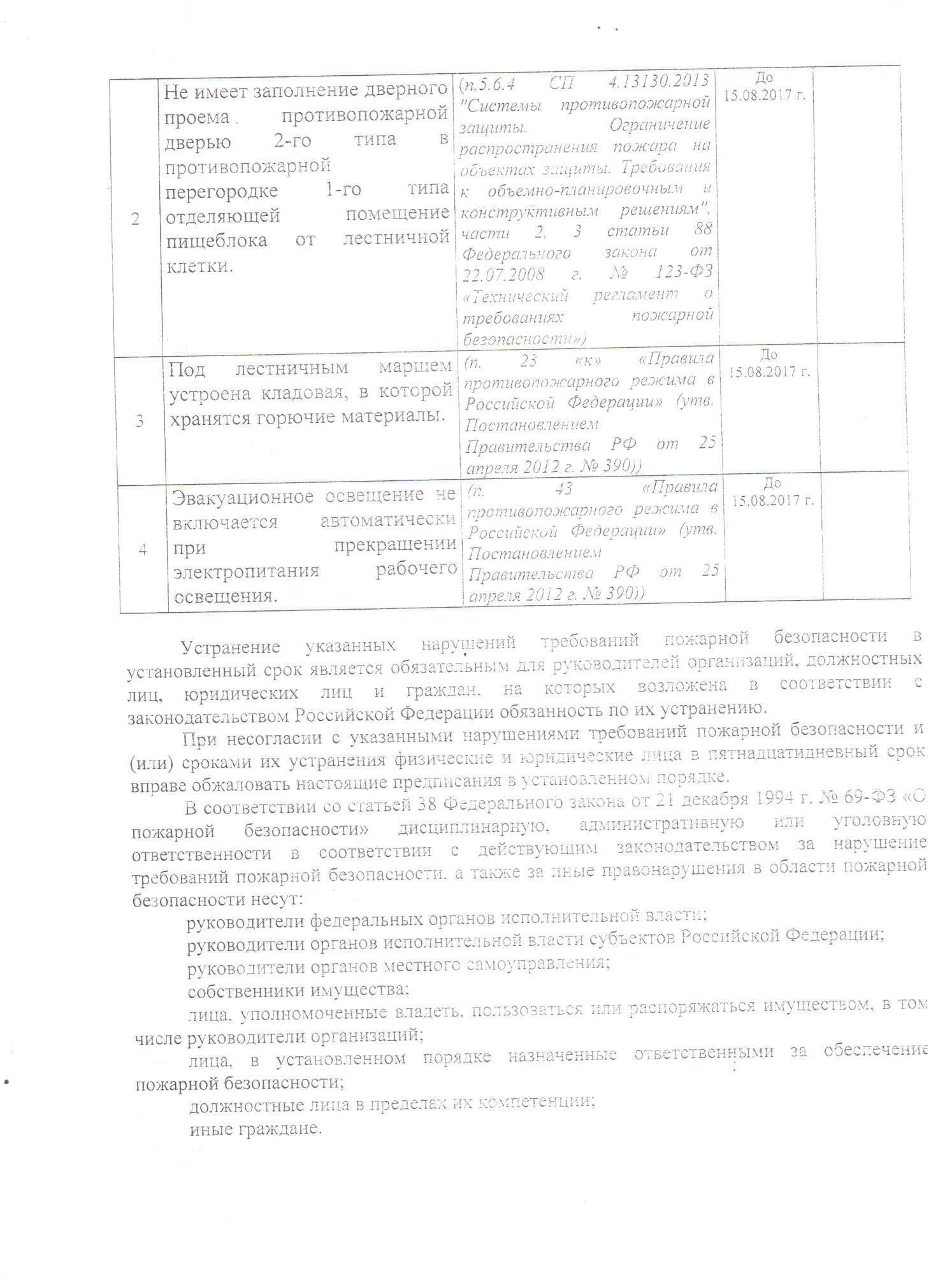 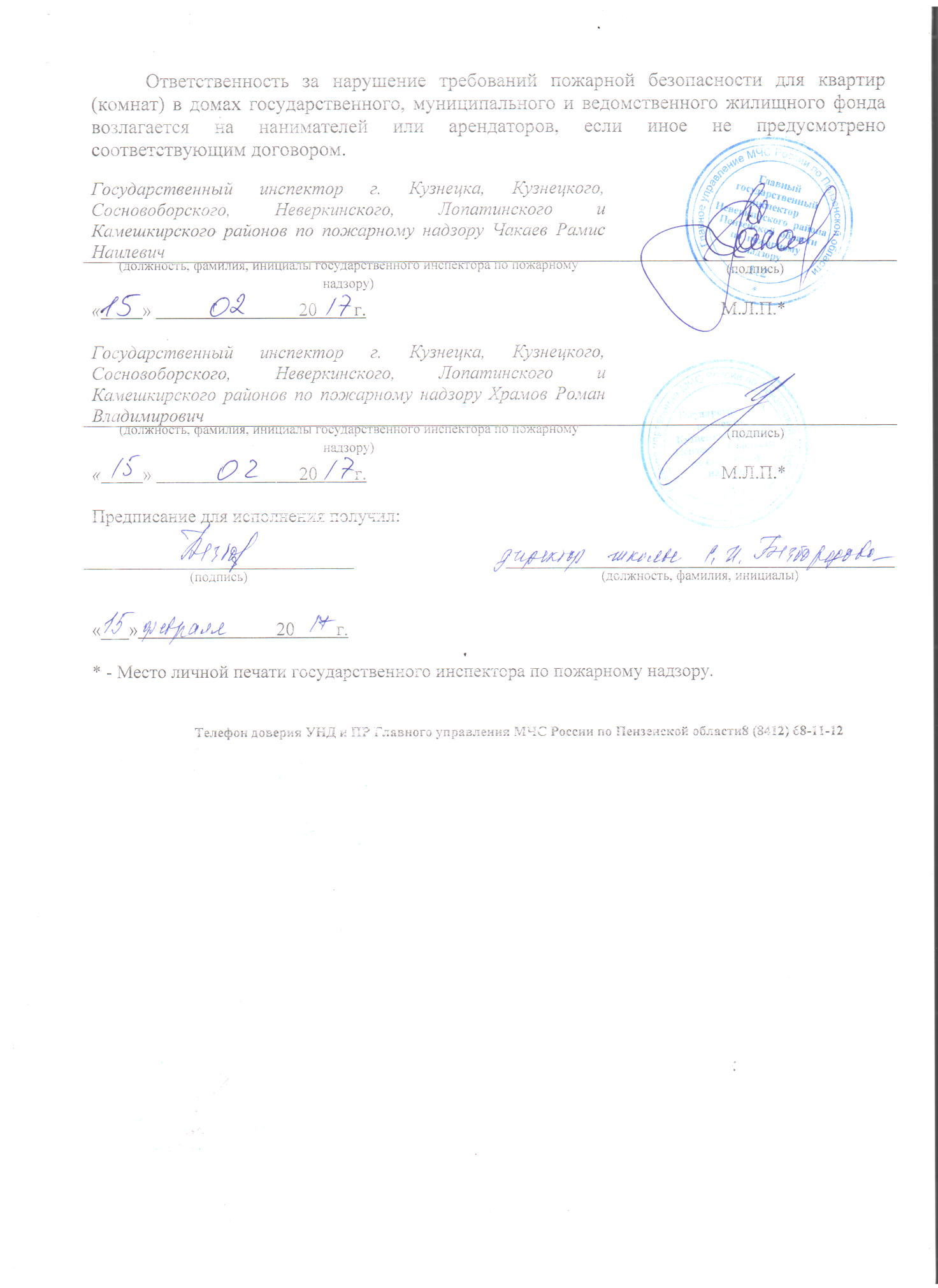 Информация о выполнении предписаний  надзорных органовМБОУ СОШ № 3 города Кузнецка  с  1 января до 30 марта30.03.2017№ по порядкуНазвание надзорного органаПредписание Отметка о выполнении1.Россельхознадзор,23.01.2017.Разработать и утвердить план  систематических карантинных фитосанитарных обследований на 2017 год.Создать распорядительный документ (приказ) о назначении ответственного за проведение систематических карантинных фитосанитарных обследований.Провести систематические карантинные фитосанитарные обследования, согласно утвержденного плана.  Срок исполнения  до 28.09.2017 годаВыполнено.Выполнено.2.ОНД и ПР,01.-15.02.2017Огнетушители, размещённые в коридорах, проходах, расположены  на высоте  более 1,5 м.Не имеет заполнение дверного проёма противопожарной дверью 2 типа, в перегородке 1 типа, отделяющей помещение пищеблока от лестничной клетки.Срок исполнения до 15.08.2017 года.Под лестничным маршем устроена кладовая, в которой хранятся горючие материалы, принадлежащие Кузнецкому военкомату.Эвакуационное освещение не включается автоматически при прекращении электропитания рабочего освещения.Срок исполнения до 15.08.2017 года.Выполнено.Направлено письмо о необходимости устранения данного нарушения.